All sections to be completed in full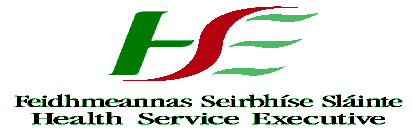 Please carefully note the following instructions:Please ensure you fully read and understand the ‘Additional Campaign Information for Candidates – NRS03296 document specific to this campaign that is available on http://www.hse.ie/eng/staff/jobs/job_search/.  Please ensure you read in full, the instructions for the completion of this application form and complete all areas, including the supplementary questions section, in full.  Failure to complete all areas of the application form may result in you not being brought forward to the interview stage of the selection process.You will note there is no closing date stated for this campaign. This is to allow us to capture as many applicants as possible to fill these posts on an ongoing basis. We may introduce intermediate “cut off” dates in order to alert potential applicants that we will be drawing from the applicant pool to fill vacancies. Once we have a sufficient number of applicants we may introduce a final closing date. Interview dates will be communicated to eligible applicants as soon as they are scheduled.Applications must be submitted as a Microsoft Word or PDF document format only.   Applications stored on personal online storage sites, e.g. Skydrive, Cloud, Dropbox, Google Drive etc will not be accepted, applications submitted in other file formats e.g. Google Docs will not be accepted.  Please pay particular attention to ensure that your application is attached as an attachment (not a link to an on line storage site e.g. Google Drive) when emailing your application.As we require the same information from all candidates in order to make fair decisions on their applications we will not be able to process applications by CV or any other method.In relation to details of employment, if the space provided is insufficient, please attach additional pages ensuring to use the same format.Please read the Job Specification which provides useful information about the requirements of this post. Please note that the Job Specification is not intended to be an exhaustive list of duties and responsibilities and may be reviewed to reflect the needs of the service.All previous employers may be contacted for reference purposes. Should you be invited for interview, you may take a hard copy of your application form with you.The Health Service Executive will run this campaign in compliance with the Codes of Practice published by the Commission for Public Service Appointments (CPSA). The Codes of practice are available on the CPSA website www.cpsa.ie . Further information is also available in the Additional Campaign Information document available on www.hse.ie/eng/staff/jobs/Job_Search/Allied_Health_and_Social_Care/The Health Service Executive is an Equal Opportunities Employer.The Health Service Executive recognizes its responsibilities under the Data Protection Acts 2003 & 1988 and the Freedom of Information Act 2014.Please return completed application form to:Applicant Details:European Economic AreaAre you an EEA (European Economic Area) National?  Yes       / No  Please see Appendix 2 of Additional Campaign Information document for definition of an EEA National.NB If you are a non EEA citizen you must provide the requested documentation to support your application. For further information you must read “Appendix 2” in the “Additional Campaign Information” document.SKYPE INTERVIEW REQUESTIf you are an overseas applicant and you are requesting a SKYPE interview please provide your SKYPE ID below:NB Please note, that due to limited resources, we cannot guarantee that all requests for SKYPE interview will be met. We will prioritise applicants who would otherwise have to undergo an inordinately long journey as well as prohibitive costs to attend an interview in person. For further information on SKYPE interview requests and a list of the required documents, please see “Appendix 6” of the “Additional Campaign Information” document.To help us gauge the efficiency of our advertising strategy for this campaign, the HSE would appreciate it if you indicated in the table below where you saw this campaign advertised.++ More than one indication is allowed.Superannuation SchemesIf you have answered ‘yes’ in relation to any of the above Superannuation Schemes you are not eligible to apply for this recruitment campaign. Former Health Service and public sector employees must ensure that they adhere to their contractual obligations where they have previously availed of the Incentivised Scheme of Early Retirement (ISER), 2010 Voluntary Early Retirement Scheme (VER) or 2010 Voluntary Redundancy Scheme (VRS).  Please read Appendix 4 in ‘Additional Campaign Information’ for further details.Current Contractual StatusI am currently a HSE employee*		Yes  		No I am currently a Tusla employee*		Yes  		No Please tick the HSE/Tusla Area in which you workIf you answered yes to the above question, please choose the option below which best matches your current contractual status:I have a permanent contract	orI have a temporary contract	 *HSE / Tusla Employee = you are a direct employee of the HSE or Tusla and not in a post funded or partially funded by the HSE or TuslaProficiency in IrishCandidates will be afforded the added opportunity to demonstrate their ability to perform the duties of the office through Irish.  This assessment will be on a pass/fail basis and will not disturb the marks awarded in the selection process.  Where vacancies arise for which proficiency in Irish is a management requirement, the HSE will offer such posts in order of merit to candidates who have successfully passed the Irish assessment.  Please indicate if you wish to undertake an Irish assessment exam Yes       / No  QUALIFICATIONS & ELIGIBILITY CRITERIAPlease indicate below how your qualifications and professional experience meet the eligibility criteria for the post of Radiographer Staff Grade. Please note that if you omit information in this section pertinent to the eligibility criteria you will be deemed ineligible and subsequently not called forward to interview.  (Please read Appendix 1 of Additional Campaign Information before completing this section.) Please complete each section below.Please indicate below the category under which you are eligible to apply for this campaign:Further information in relation to the eligibility criteria is available in the Job Specification.If you have selected category (a) above, please indicate below your minimum of two years fulltime (or an aggregate of 2 years full time) experience between 31st October 2008 and 30th October 2013.AndCORU –Health & Social Care Professionals Council Registration Note: Seeking registration with CORU is the responsibility of the applicant.  More information on CORU registration is available in Appendix 1 of Additional Campaign Information.AndProfessional recognised qualification in RadiographyPlease take special care in completing this section i.e. in detailing correct course title(s), course duration, award(s) received, including any major specialty options where applicable, and date of award(s).  Qualifications obtained outside the Republic of IrelandIf your educational award has not been obtained in the Republic of Ireland, have you received validation of your qualifications by the Radiographers Registration Board at CORU?   (Refer to Appendix 1 of Additional Campaign Information for further information).                                                                                                      Please tick appropriate boxADDITIONAL EDUCATIONAL ACHIEVEMENTSPlease include second level and any (additional) third level educational achievements:CAREER OVERVIEWIMPORTANT: Please ensure all career history is clearly outlined below (e.g. if you took a career break, spent time out of work, please include this information so there are no gaps in your career history from when you left full-time education to present date).DETAILED CAREER HISTORY – listing the most recent firstSupplementary Questions 1 - 4A guide to completing supplementary questions is available in Appendix 1 of this application form.  It is strongly recommended that you read the guide before completing this section of your application form.In the spaces below, briefly describe what you consider to be a good example of demonstrating your ability in each of the skill areas 1-4.  A summary definition of each skill area is provided for your information.  This is a summary of what we mean by each skill heading.  Please provide the information in the format requested at (a), (b), and (c) on the “Information on Completing the Supplementary Questions” Section.   Remember anything you say may be used as part of a shortlisting/ranking exercise and may be discussed in more depth at interview, should you be called to one.General DeclarationIt is important that you read this Declaration carefully and then sign it in the space below.Part 1: Obligations Placed on Candidates who participate in The Recruitment Process.The Public Service Management (Recruitment and Appointments) Act 2004 makes very specific provisions in relation to the responsibilities placed on candidates who participate in recruitment campaigns and these are detailed in Section 4 of the Code of Practice issued under the Act.  These obligations are as follows:Any canvassing by or on behalf of candidates shall result in disqualification and exclusion from the recruitment process. Candidates shall not:knowingly or recklessly make a false or a misleading applicationknowingly or recklessly provide false information or documentationcanvass any person with or without inducementsimpersonate a candidate at any stage of the processknowingly or maliciously obstruct or interfere with the recruitment processknowingly and without lawful authority take any action that could result in the compromising of any test material or of any evaluation of itinterfere with or compromise the process in any wayAny person who contravenes the above provisions, or who assists another person in contravening the above provisions, shall be guilty of an offence.It is the policy of the HSE to report any such above contraventions to An Garda Siochana.In addition, where a person found guilty of an offence was or is a candidate at a recruitment / selection process, then, in accordance with the Public Service Management (Recruitment and Appointments) Act 2004.where he / she has not been appointed to a post, he / shall be disqualified as a candidate; andwhere he / she has been appointed as a result of that process, he / she shall forfeit that appointmentPart 2Declaration: “I declare that to the best of my knowledge and belief there is nothing in relation to my conduct, character or personal background of any nature that would adversely affect the position of trust in which I would be placed by virtue of my appointment to this position.  I hereby confirm my irrevocable consent to the Health Service Executive to the making of such enquiries, as the Health Service Executive deems necessary in respect of my suitability for the post in respect of which this application is made.I hereby accept and confirm the entitlement of the Health Service Executive to reject my application or terminate my employment (in the event of a contract of employment having been entered into) if I have omitted to furnish the Health Service Executive with any information relevant to my application or to my continued employment with the Health Service Executive or where I have made any false statement or misrepresentation relevant to this application or my continuing employment with the Health Service Executive.Furthermore, I hereby declare that all the particulars furnished in connection with this application are true, and that I am aware of the qualifications and particulars for this position.  I understand that I may be required to submit documentary evidence in support of any particulars given by me on my Application Form.  I understand that any false or misleading information submitted by me will render me liable to automatic disqualification or render me liable to dismissal, if employed.”Failure to sign application will render it invalid.Signed: __________________________(Name of Applicant)          Date: _____________________References:Please give three referees (including your current employer).  Please ensure that the referees you provide are from a clinical perspective.  We retain the right to contact all previous employers.  Do you wish us to contact you prior to contacting your referees? ____________________________________________________________________________________________________________________________________________________________________________________________________________________________________________________________Equality Monitoring FormCandidates please note this data is for administrative records only, and does not form part of the information submitted to the interview board, or any portion of the appointments process.Applicant Checklist - ImportantWe recommend that you check your application form carefully to ensure that you have included / clearly illustrated / answered:If all required details / documentation (as above) are not submitted with your application we will be unable to process your application to the next stage of the process i.e. short listing / interviewAppendix 1SUPPLEMENTARY QUESTIONS GUIDEInformation on completing the Supplementary Questions:In the supplementary questions section, you are required to describe some of your personal achievements to date that demonstrate certain necessary skills and qualities required for the position of Radiographer Staff Grade. The skills and qualities are outlined in the Questions Areas 1 – 4.All question areas must be completed and remember that you will be questioned on all areas at interview. The instructions below will help you to complete your answers, but you should also consider these instructions when you are preparing for interview.For each Question Area 1-4, you are given a description of a skill or quality.  You are then asked to describe a situation, from your own experience, which you think is the best example of what YOU have done which demonstrates this skill or quality.  It is essential that you describe how you demonstrated the skill or quality in question. The information you present here may form part of a ranking exercise process, and may also be used to help structure your interview, if you are invited to one.  A ranking exercise may apply based on the information you provide in your application form. This means that a ranking board will “rank” applicants based on information put forward in the supplementary questions section of your application form.   Interviews may be held on a phased basis, inviting applicants to interview based on the position held in the ranking exercise. A primary panel will be formed of candidates successful in the first phase of interviews.  If subsequent interviews are held candidates successful at these interviews will be added to the end of the primary panel and will be listed with a lower order of merit.Therefore, compose your replies carefully in this section and try to structure what you write so that you give specific information about what you have done - for example, do not simply say that “X was successful”, describe exactly what you did and how you demonstrated the skill or quality in question.Do not exceed the space allowed in the boxes.  One of the key skills required of the Radiographer Staff Grade is the ability to write clearly and concisely and your written communication skills will be assessed against what you write on your application form. For each example please include the following:(a)	the nature of the task, problem or objective;(b)	what you actually did and how you demonstrated the skill or quality (and, where appropriate, the date you demonstrated it);(c)	the outcome or result of the situation and your estimate of the proportion of credit you can claim for the outcome.Please do not use the same example to illustrate your answer to more than two skill areas.Please note that, should you be called to interview, the board may look for additional examples of where you demonstrated the skills required for this post so you should think of a number of examples of where you demonstrated each of the skills.Notes:You may use a word processor to reproduce these pages and type your repliesIt is recommended that you keep a copy of this section of the application formGuidelines for Completing the Supplementary QuestionsSupplementary Questions are designed to help you to present relevant evidence in order that decision makers can evaluate how well you ‘fit’ the requirements of a particular role.  Relevant evidence is usually drawn from your work experience and the way in which you have accomplished a range of activities.  Those involved in screening the applications will be evaluating the information you give against specific skills required for effective performance in the role.  To do this they need you to give enough detail so that they can tell what you actually did and how you did it.The people doing the screening will not assume that you demonstrate a skill at the right level just because of your current role, length of experience or educational qualifications.  These do not give enough evidence about how you accomplished relevant tasks.So, if a question is about your approach to decision making, you need to do more than describe your current role and list important decisions you have made.  You will need to describe how you reached relevant decisions.Some guidelines for presenting yourself well are given below:-Give specific examples – most questions will ask you to describe an example of when you have demonstrated a skill: try to do this concisely but with enough detail so that the reader will be clear about what you actually did.  This detail might include information about timescales, the number of people involved, budgets etc.  It can help to use bullet points to that the sequence of events is clear to the reader.Give a range of examples – if possible, base your answers on different situations or challenges you faced rather than rely on just one experience.  This helps the reader to evaluate how you tackle different challenges and not just your behaviour in a ‘one off’ situation.Be concrete rather than theoretical – a clear description of how you actually behaved in a particular situation (and why) is of much more use to the reader than a vague or general description of what you consider to be desirable attributes.Examples on how to complete this section of the application formSkill Area: Communication Skills: able to adapt your communication style to particular situations and audiences….. able to produce clear and concise written information….Example 1: I was responsible for producing important management reports and supporting presentations for a range of important and high profile clients.  Through my understanding of the clients’ needs and my effective communication skills, I have ensured that the reports that go to the clients are relevant and focused, and are continually improved.  The reports I have produced and the presentations I have made were well received by all my clients.  As a result of the combination of my analytical thinking and interpersonal and communication skills, my brief has been extended to lead the development of the strategic plan for the organisation.Example 2: (a) The unit I was attached to was responsible for producing a management report and supporting oral presentation for several large clients, some with significant problems and issues to report.  In some cases the management report was publicly available and was subject to a great deal of scrutiny.  A new style/format of management letter needed to be developed for my clients, as many of the clients were complaining that the letters were too large/long and difficult to read.(b) I was tasked with developing a new style of management letter for the clients.  I had to meet stringent quality requirements/criteria whilst addressing the need to reduce its size.  Following consultation, mainly over the phone and face-to-face, with the majority of our clients, I realised that a summarised report format with a better visual and more interactive presentation was the answer.  I developed a format for a summarised report, reducing the average length from 40 pages to just 10.  I achieved this through careful editing of information and increased use of graphs etc.  I then developed a more focused presentation to clients and included more graphical displays and incorporated short presentations by colleagues directly involved in producing the work.  During the presentations I encouraged clients to ask questions and develop their understanding of the issues at hand.(c )The summarised management report and improved presentations were seen as a success by the clients, who with exception, in responding to an evaluation survey, found the new format/style better than the previous, and all requested that the revised system should be continued. 80% creditExample 1 (above):This is not a good example because it:does not give sufficient details of exactly what the person did or how they actually demonstrated their “ effective communications skills”also, it is not clear where the information requested at (a), (b) and (c) (supplementary section) is presented.Example 2 (above):This is a better example because it:describes exactly what the person did and how they communicated, for example
“…..consultation, mainly over the phone and face-to face” & “developed a format for a summarised report, reducing the average length from 40 pages to just 10” “achieved this through careful editing of the information and increased use of graphs”.  “encouraged clients to ask questions”also, it is clearer where the information requested at (a), (b) and (c) of the supplementary question section is presented.Reminder:Please note that all supplementary questions must be completed at the time of application.APPLICATION FORMRadiographer Staff GradeNRS03296E-mail: applyalliedhealth@hse.ie Post: Carmel Clancy, National Recruitment Service, HSE, Aras Slainte Chluainin, Manorhamilton, Co. Leitrim, Position Applied for:Staff Grade Radiographer Position Reference No.:NRS03296Candidate Reference No (office use only)NRS03296 - Personal Details:First Name :Last Name:Postal address for correspondence:Postal address for correspondence:Postal address for correspondence:MOBILE TELEPHONE (mandatory):Contact Tel No. 2:E-mail Address (mandatory):(You may provide more than one)PPS Number (mandatory)Drivers Licence (please state type & category):SKYPE ID :HSE website – www.hse.ieWord of mouth -  my manager / colleagueNotification from HSE Talent PoolAdvertisement in XLocal Paper Radio – Local Radio StationOther, please say whichAre you currently in receipt of a pension from any of the following superannuation schemes? (This means have you retired?)Are you currently in receipt of a pension from any of the following superannuation schemes? (This means have you retired?)Are you currently in receipt of a pension from any of the following superannuation schemes? (This means have you retired?)YESNOLocal Government Superannuation Scheme (LGSS)Health Service Executive Employee Superannuation SchemeVoluntary Hospital’s Superannuation Scheme (VHSS)Nominated Health Agencies Superannuation Scheme (NHASS)Dublin Mid LeinsterSouthDublin North EastWestPlease tick appropriate boxIndividuals who qualified on or before the 30th October 2013 and have been engaged in the practice of the profession in the Republic of Ireland for a minimum of two (2) years fulltime, (or an aggregate of 2 years fulltime), between 31 October 2008 and 30 October 2013OrIndividuals who do not meet the requirement set out in (a) aboveFrom Date 00/00/00 To Date00/00/00Average Monthly HoursTotal Months EmployerTitle of PostTotal Cumulative MonthsTotal Cumulative MonthsTotal Cumulative MonthsRegistrationPlease tick as appropriateRegistration NumberI am a fully qualified Radiographer, registered on the Radiographer Division of the Radiographers Register maintained by the Radiographers Registration Board at CORU I am a fully qualified Radiographer, who has applied for registration on the Radiographer Division of the Radiographers Register maintained by the Radiographers Registration Board at CORUN/AI am a fully qualified Radiographer, who has not applied for registration on the Radiographer Division of the Radiographers Register maintained by the Radiographers Registration Board at CORU but I am eligible to apply for registration.N/ADatesFrom MM/YYToMM/YYEducational InstitutionConferringBodyCourse of StudyQualification AchievedGrades AchievedYesNoCORUDatesFrom  /  ToEducational Institution ConferringBodyCourse of Study Qualification Achieved Grades Achieved FromToTitleEmployerDates00/00/00Dates00/00/00EmployerTitle of PostMain Roles and ResponsibilitiesFrom ToEmployerTitle of PostMain Roles and Responsibilities1. Planning & Organising SkillsIt is important for a Radiographer Staff Grade to be able to plan and prioritise their workload effectively.  Within this s/he must have the ability to pre-empt potential problems or competing priorities and take appropriate action to ensure service standards don’t suffer. The Radiographer Staff Grade will demonstrate innovation in aiming to work within available resource allocations to sustain and enhance the service.In the space below, please give an example of a situation where you best demonstrated your ability in this area.2. Commitment to Providing a Quality ServiceAn effective Radiographer Staff Grade demonstrates a commitment to providing a quality service.  S/he is innovative and open to change in striving to ensure high standards in service delivery. S/he ensures that all service users are treated with dignity and respect and makes certain that the welfare of the service user is a key consideration at all times. S/he monitors and reviews his/ her own work to ensure its quality and accuracy.In the space below, please give an example of a situation where you best demonstrated your ability in this area.3.  Evaluating Information and Judging SituationsIt is important for a Radiographer Staff Grade to make decisions and solve problems in a timely manner. S/he will gather information from enough sources and other people to make well-founded decisions.  S/he establishes integrity by ensuring that the professional, ethical and safety factors are fully considered in decisions into which they have input and thinks ahead to the consequences of decisions. In the space below, please give an example of a situation where you demonstrated your ability in this area.4. Team SkillsIt is important that the Radiographer Staff Grade can work independently as well as part of a wider healthcare team, building and maintaining relationships and understanding and valuing individuals and their respective professional roles.  S/he maintains open communication channels with team members and others as appropriate.  S/he reacts constructively to setbacks and is able to both give and receive feedback. In the space below, please give an example of a situation where you demonstrated your ability in this area.Yes:No: 1.  Name and Job Title of Referee:1.  Name and Job Title of Referee:Professional Relationship to candidate:Professional Relationship to candidate:Postal Address:Postal Address:Postal Address:Postal Address:Postal Address:Postal Address:Telephone Contact Details:Telephone Contact Details:Mobile:Landline:Email Address: 2.  Name and Job Title of Referee:2.  Name and Job Title of Referee:Professional Relationship to candidate:Professional Relationship to candidate:Postal Address:Postal Address:Postal Address:Postal Address:Postal Address:Postal Address:Telephone Contact Details:Telephone Contact Details:Mobile:Landline:Email Address: 3.  Name and Job Title of Referee:Professional Relationship to candidate:Postal Address:Postal Address:Postal Address:Telephone Contact Details:Mobile:Landline:Email Address: Candidate NameDate of BirthNationalityGender         MaleFemale1Mobile Telephone NumberEmail AddressPostal AddressPPS NumberMandatory3That the information you have provided with regard to eligibility to apply on page 4 & 5  shows clear dates e.g. DD/MM/YY, education courses, job titles, college names, qualification titlesMandatory4Supplementary Questions 1 – 4(Each question must be fully completed to ensure eligibility to progress in this campaign – Mandatory5Work Permit Documentation (if relevant to non EU applicants) (Please refer to Appendix 2 of the Additional Campaign information document for details of documentation required)Mandatory6That you have downloaded the job specification and Additional Campaign Information for future reference.That you have downloaded the job specification and Additional Campaign Information for future reference.That you have downloaded the job specification and Additional Campaign Information for future reference.